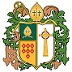 ST WILFRID’S RC COLLEGEPERSON SPECIFICATIONPOST TITLE:	InvigilatorGRADE:	ST Living WageESSENTIALDESIRABLEMETHOD OF ASSESSMENTEducational AttainmentEnglish and Maths qualifications at GCSE Grade C or equivalent.Application FormWork Experience Experience of working with a range of different peopleExperience of managing own workload to meet deadlinesCustomer care skillsExperience of managing a range of competing priorities effectively. Experience of using IT packagesExperience of using initiativeExperience of working in a school/educational establishmentExperience of invigilating exams Familiarity with JCQ code of conduct publicationApplication FormInterviewKnowledge/Skills/AptitudeGood Numeracy and Literacy Skills Good organisational skillsGood communication skills. InterviewDispositionFlexible in working arrangementsWillingness to undertake training and developmentAbility to relate well to children and adultsTeam playerAbility to learn from self-evaluationCommitted to the principles of equality and diversityInterviewCircumstancesEnhanced clearance from the Disclosure and Barring Service